ь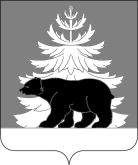 РОССИЙСКАЯ ФЕДЕРАЦИЯИРКУТСКАЯ ОБЛАСТЬДумаЗиминского муниципального районаVII созываР Е Ш Е Н И Еот 21 февраля 2024 года                                № 329                                                       г. ЗимаО результатах деятельности МО МВД России «Зиминский» за 2023 год, состоянии работы по обеспечению правопорядка, профилактике правонарушений на территории Зиминского района за 2023 годЗаслушав информацию начальника МО МВД России "Зиминский" А.А. Филимонова о результатах деятельности МО МВД России «Зиминский» за 2023 год, состоянии работы по обеспечению правопорядка, профилактике правонарушений на территории Зиминского района за 2023 год, руководствуясь статьей 49 Регламента Думы Зиминского муниципального района, утвержденного решением Думы Зиминского муниципального района № 275 от 30.04.2013, Приказом МВД России от 30.08.2011 №975 «Об организации и проведении отчетов должностных лиц территориальных органов МВД России» и Инструкцией по организации и проведению отчетов должностных лиц территориальных органов МВД России, Дума Зиминского муниципального районаР Е Ш И Л А:1. Информацию о результатах деятельности МО МВД России «Зиминский» за 2023 год, состоянии работы по обеспечению правопорядка, профилактике правонарушений на территории Зиминского района за 2023 год принять к сведению (прилагается). 2. Рекомендовать администрации Зиминского районного муниципального образования продолжить реализацию муниципальных программ профилактической направленности, в том числе направленных на профилактику правонарушений среди несовершеннолетних, терроризма, повышение безопасности дорожного движения в Зиминском районе.3. Консультанту Думы Зиминского муниципального района Сорокиной Н.М. разместить настоящее решение на официальном сайте администрации Зиминского районного муниципального образования www.rzima в информационно-телекоммуникационной сети «Интернет».Председатель ДумыЗиминского муниципального района                                                                       С.И.УсольцевСогласовано:Управляющий делами «___» _____________ 2024 г.                                                 Т.Е. ТютневаИ.о. начальника управления правовой, кадровой и организационной работы                                                                                 «___» _____________ 2024 г.                                                 Е.В. БезбородоваИсполнитель: Штаб МО МВД,  2-12-12Приложение к решению Думы Зиминского муниципального района от 22.02.2023 г. №329О результатах деятельности  МО МВД России «Зиминский» за 2023 год, состоянии работы по обеспечению правопорядка, профилактике правонарушений на территории Зиминского района за 2023 год